Росреестр Москвы обращает внимание на возможные мошеннические схемы при сдаче в аренду жилья Управлением Росреестра по Москве выявлена одна из возможных схем мошенничества с объектами недвижимого имущества. В конце апреля в Управление поступило обращение от правообладателей квартиры на Фрунзенской набережной. Хозяйка квартиры заключила договор аренды на длительный срок, но уже через два месяца обнаружила объявление о продаже ее недвижимости на популярном интернет-сервисе. Продавцом выступал арендатор и предлагал продажу квартиры по доверенности от собственника – при этом никакой доверенности правообладатели не оформляли. Фотографии и описание объекта были использованы мошенниками из ранее опубликованного собственниками объявления о сдаче квартиры в аренду.В настоящее время правоохранительными органами проводится проверка, так как в действиях неизвестных лиц усматриваются признаки состава преступления, предусмотренного уголовным кодексом Российской Федерации. Руководитель Управления Росреестра по Москве Игорь Майданов:«Мы призываем всех собственников квартир быть бдительными в отношении своего имущества. Сейчас летний период и много квартир в Москве сдается в аренду. Заключая подобные договоры, необходимо максимально тщательно подойти к проверке арендатора, т.к. не исключены варианты подделки представленных документов, в том числе, удостоверяющих личность. Если речь идет о длительной аренде – больше года, в этом случае надежнее будет зарегистрировать договор в Росреестре.  В качестве профилактических мер, мы также рекомендуем эпизодически просматривать популярные интернет-порталы и базы недвижимости с объявлениями о возможной купле-продаже своих объектов».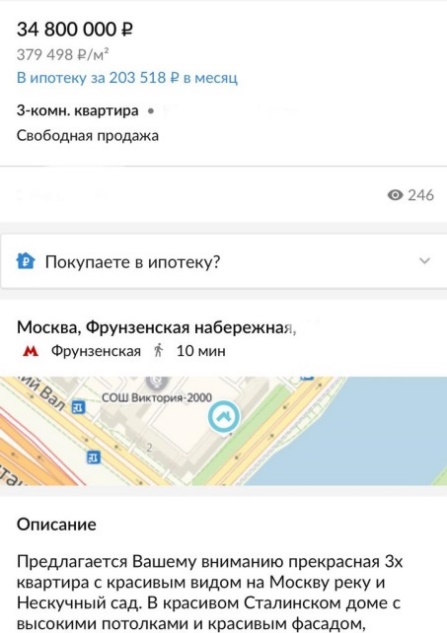 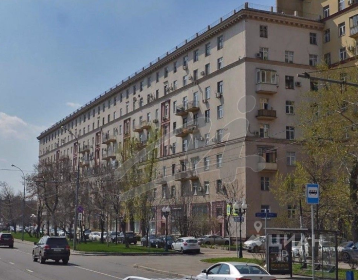 